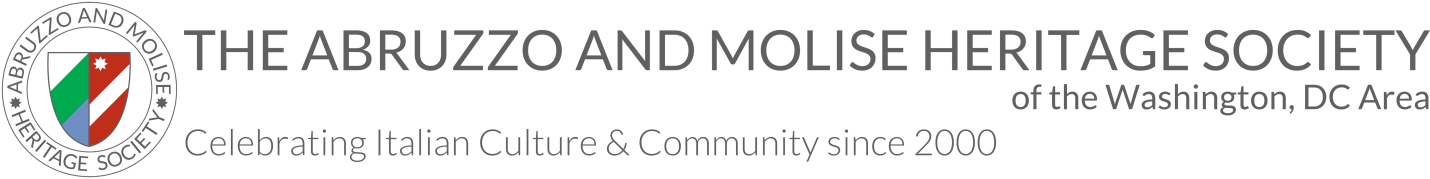 MEMBERSHIP APPLICATION/RENEWALName #1  ____________________________________________________________________________________Name #2(couple membership only):  ________________________________________________________________ADDRESS: ___________________________________________________________________________________CITY/STATE/ZIP:  _____________________________________________________________________________E-MAIL: _____________________________________________________________________________________ PHONE: ______________________________________________________________________________________PHONE2: _____________________________________________________________________________________Please name Village/Region/Province in which you or your Italian ancestors were born: Heritage #1: ___________________________________________________________________________Heritage #2 (couple membership only):   ______________________________________________________WEDDING ANNIVERSARY (couple membership only): __________________________MEMBER #1 BIRTHDAY:   ______________________________MEMBER #2 BIRTHDAY (couple membership only): ______________________________E-MAIL #2: _____________________________________________________________________________________ Membership fees (please check all that apply): AMOUNT ENCLOSED: $_________Please make your check payable to AMHS.  Send to Lynn Sorbara, 2nd VP-Membership, 232 King Boulevard, Rockville, MD  20850.Individual Membership, $30 Couple Membership, $55Student Membership, $20Associate Membership, $20 (for each member residing outside a 50-mile radius of Washington, DC)Check the box if you would like to receive the Notiziario by electronic mail (email) only.  